New Hampshire Soccer Association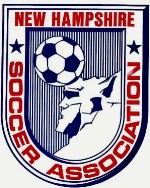 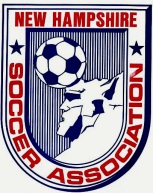 October 2013 Board Meeting MinutesAttendees:  Bob Willey, candia campbell, Cory Halvorsen, Tom Haydock, Mark Chagnon, Diane Hebert, Mark Sadler, Bill Thornton, Ric Marion, Jeff Cousineau, Carla NastriMeeting called to order at 6:35PMSecretary Report:  Written report attached.  candia campbell makes motion to accept, Mark Chagnon seconded it.  Minutes accepted.Treasurers Report:  Written report attached.  Motion to submit for audit Tom Haydock, seconded Cory Halvorsen.  Accepted.President’s Report:  Written report attached.Executive VP:  Written report attached.Recreation VP:  Written report attached.Competitive VP:  No written report attached.Adult VP:  Written report attached.  State Coach of Education:   Written report attached.State Coach of ODP:  candia made a motion to accept new ODP coaching Staff second by Mark Chagnon.  Accepted.State Referee: Committee:  No written report attached.  State Administrator:  Written report attached. State Registrar:  Written report attached.Risk Management:  Written report attached.VP Indoor:  No written report.  Winter sessions start October 19th.   Planning a holiday 3v3 tournament in Tilton facility in December.TOPSoccer: Written report attached.NHSL:  Fees coming in pretty timely.  Cory is working with Kevin to resolve any referee issues.  Starting next board meeting, there will be a NHSL League report.Ongoing BusinessNHSA Awards:  Invite the NHPSA U12 team that won the regionals to attend the awards night, Friday, November 15th 2013.    Cost will be under $1,700.  Meeting will be held in the Miles room.  Post Awards Night on website and facebook.DOC – Committee is meeting tomorrow night.AGM – Date of AGM is February 8th  -  facility to be determined. Will have a referee event.   Mark will select committee to work with him.New BusinessSummer Camp: - NHSA will begin to look at ideas for summer camps for next year.  Will have someone come in and talk us.Donation – Tom Haydock makes a motion to donate to Londonderry United and Manchester Junior Soccer League West $500 each for going above and beyond in assisting NHSA in holding President’s Cup. candia campbell seconded, all approved.Good of the GameNext Board Meeting:  Tuesday, November 12, 2013Meeting adjourned at 8:47PMRespectfully Submitted,Carla NastriNHSA Secretary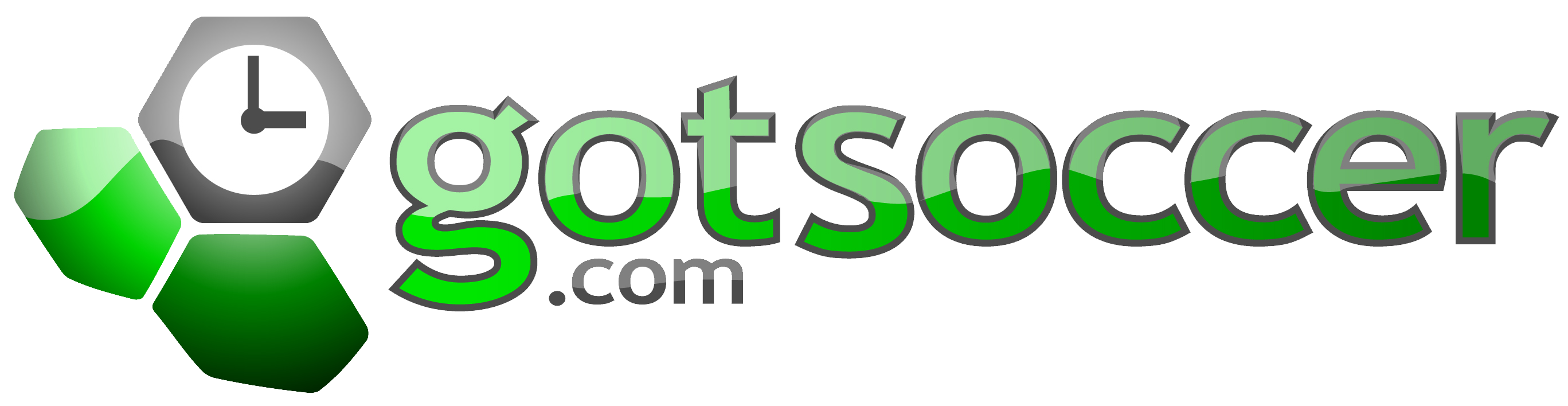 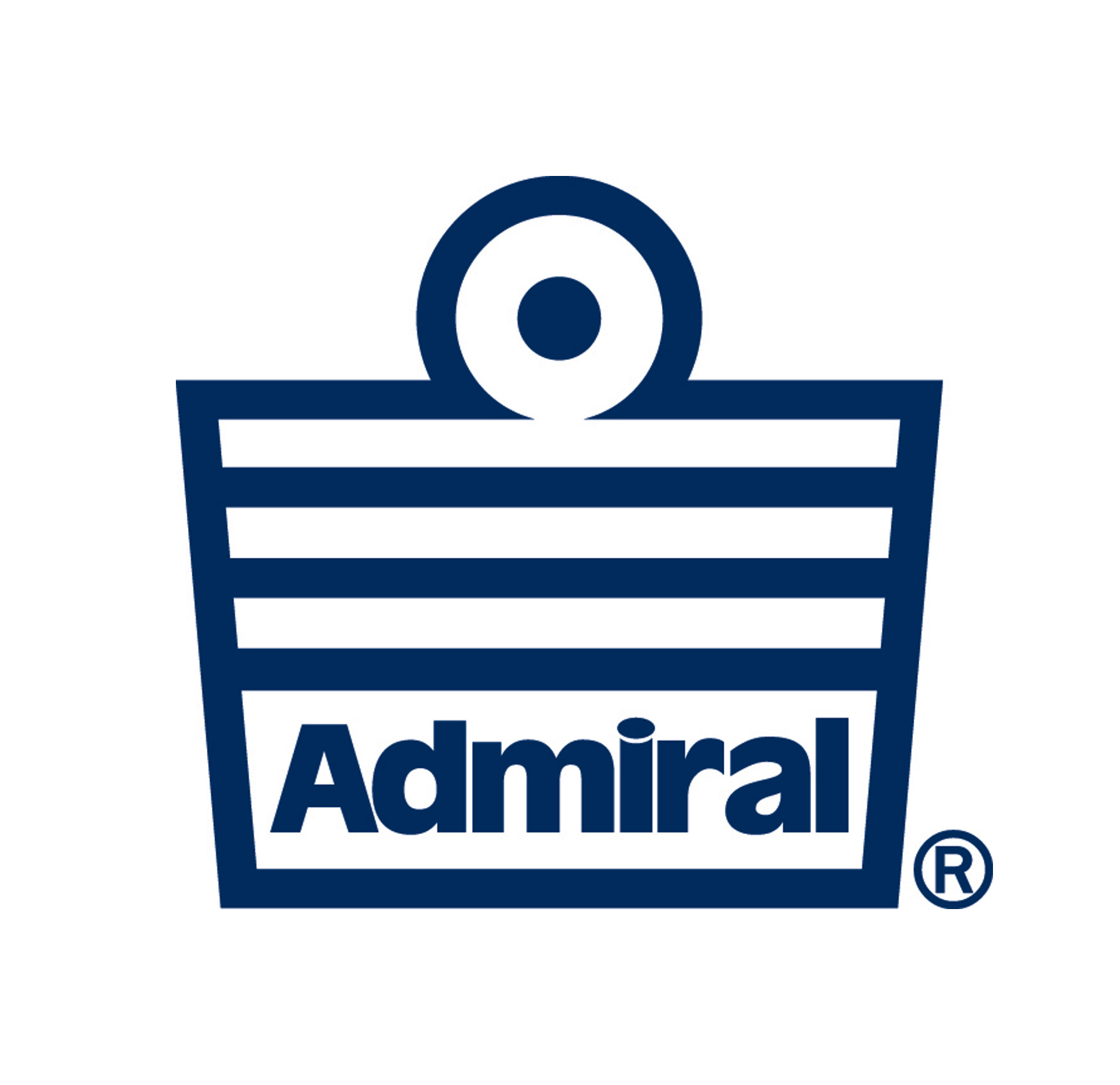 